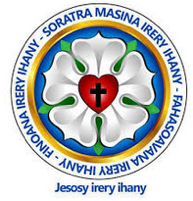 NY FILOHA-LE PRESIDENT-THE PRESIDENTStrasbourg faha 23 may 2020« Ny sofinay no nandrenesanay, Andriamanitra ô, ny razanay nilaza taminay ny asa nataonao tamin'ny androny, dia tamin'ny andro fahiny. 2Ny tananao no nandroahanao ny firenen-tsamy hafa, fa izy kosa nampitoerinao; efa nampahorinao ny firenena maro, fa izy kosa nataonao mahafeno tany. » Sal. 44.1-2Taratasy PastoralyHoan’ny tompon’andraiktra rehetra eto amin’ny SPFLMERy havana,Ampitomboina ho aminareo mandrakariva anie Fahasoavana amam-piadanana avy amin’Andriamanitra Raintsika sy Jesosy Kristy Tompontsika.Araky ny fanambarana (communiqué de presse) nataon’Atoa Christophe CASTANER ministry ny ati-tany ny 22 may 2020 dia efa azo atao ny manao fanompoam-piavavahana am-piangonana kanefa tsy maintsy manaraka ny fepetra voalazan’ny decret manome izany alalana izany isika.Tompon’andraikitra feno isika amin’izay mety ho miseho koa noho izany dia mamporisika sy miangavy antsika rehetra mba hikajy sy hanaja tsara ireo fepetra ireo vao manokatra ny fiangonana.Maniry ny Fahasoavana amam-piadanana avy amin’Andriamanitra Raintsika ho aminareo mandrakariva, sady manao veloma finaritra anareo amin’ny Anaran’i Jesosy Kristy Tompontsika Lohan’ny FiangonanaPast. Dr. HABBERSTAD, R.